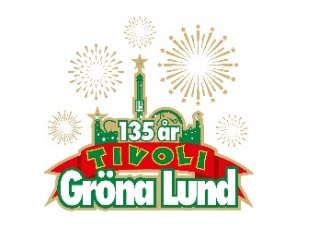 Pressmeddelande 2018-03-15
MARES, SANDRO CAVAZZA, JULIA ADAMS OCH ESTHER KIRABO TILL GRÖNANKonsertprogrammet för Gröna Lunds motsvarighet till klubbscen, Lilla Scen, fylls idag på med ytterligare fyra intressanta akter. Vad sägs om det hypade indiepopbandet Mares eller Sandro Cavazza, den magiska rösten från några av Aviciis låtar. Vi bjuder även på den talangfulla artisten och låtskrivaren Julia Adams och sist men inte minst multitalangen med den själfulla rösten, Esther Kirabo.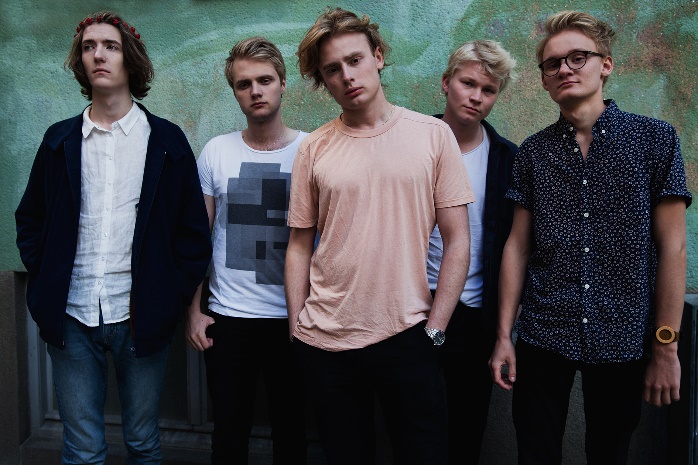 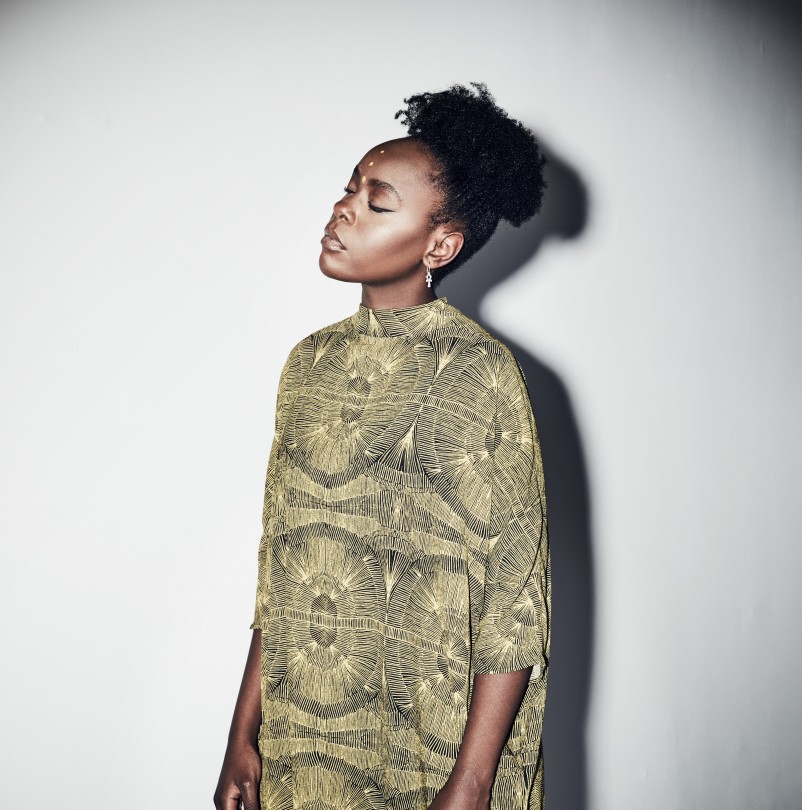 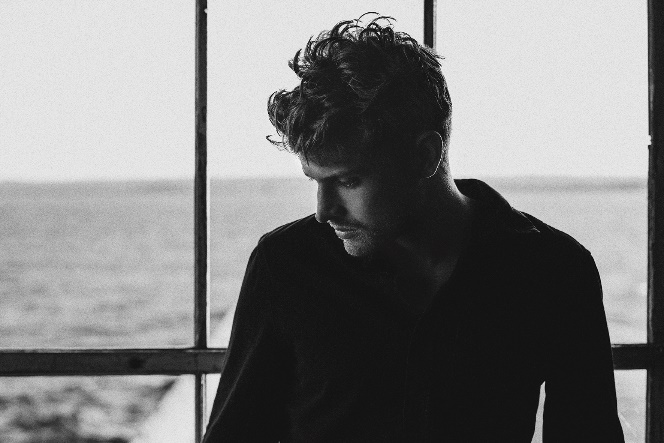 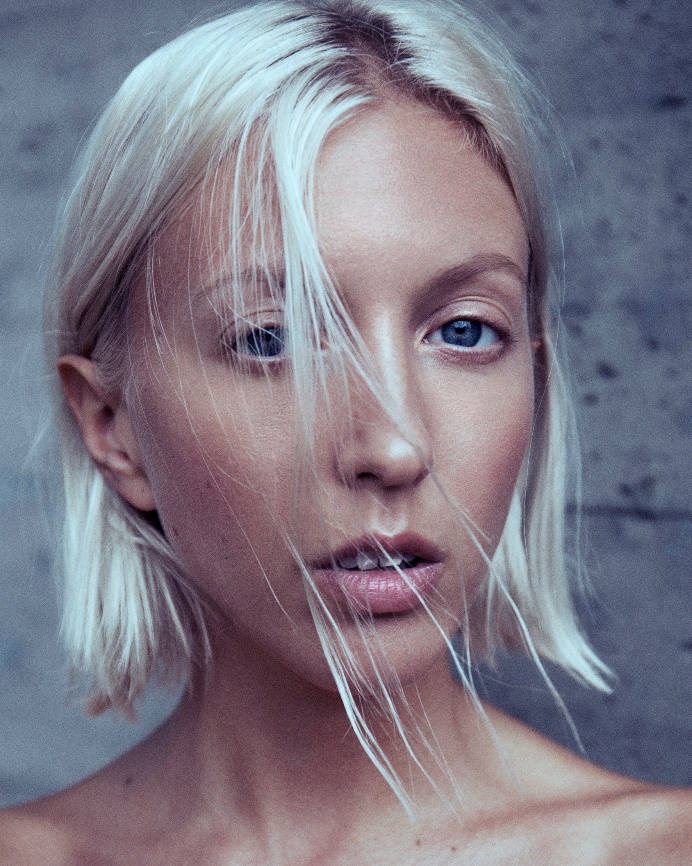 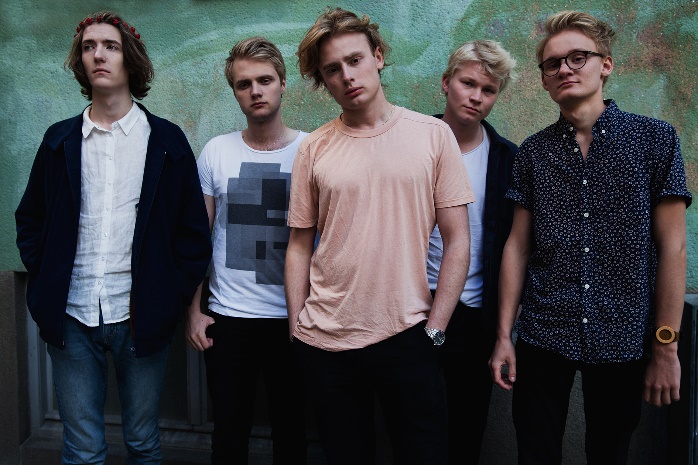 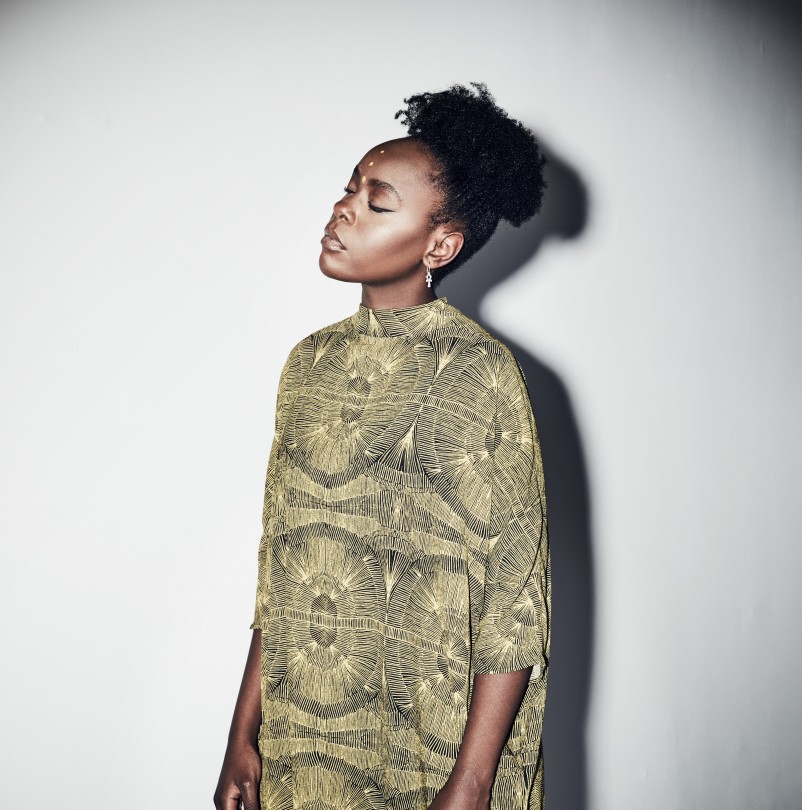 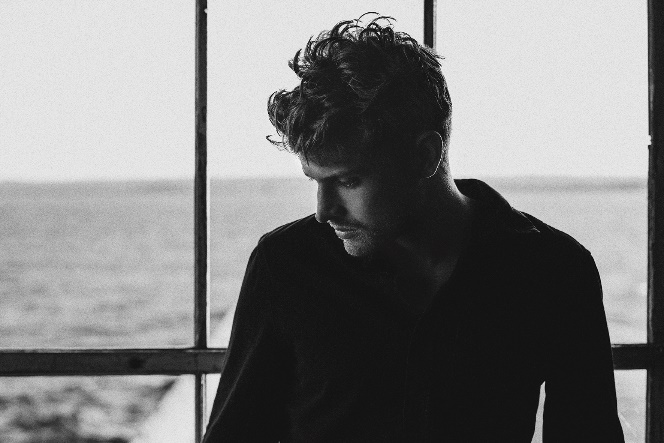 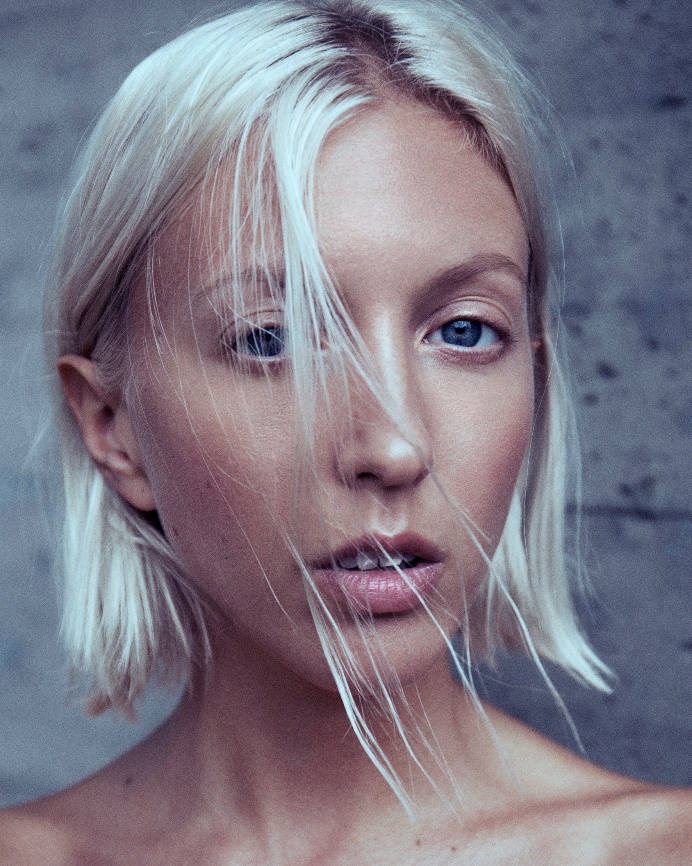 Mares uppträder måndagen den 4 juni kl. 20.00 på Gröna Lunds Lilla Scen.Sandro Cavazza uppträder tisdagen den 3 juli kl. 20.00 på Gröna Lunds Lilla Scen.Julia Adams uppträder måndagen den 16 juli kl. 20.00 på Gröna Lunds Lilla Scen.Esther Kirabo uppträder tisdagen den 17 juli kl. 20.00 på Gröna Lunds Lilla Scen.För mer information kontakta Annika Troselius, Informationschef på telefon 0708-580050 eller e-mail annika.troselius@gronalund.com. För pressbilder besök Gröna Lunds bildbank www.bilder.gronalund.comKONSERTSOMMAREN 2018
Med Gröna Lunds entrékort Gröna Kortet har man fri entré hela säsongen, inklusive alla konserter. Gröna Kortet kostar 270 kr och går att köpa i Gröna Lunds webbshop. Följande konserter är hittills bokade:
Petter – 3 maj kl. 20.00 på Stora Scen
Macklemore – 6 maj kl. 20.00 på Stora Scen
Kaliffa – 9 maj kl. 20.00 på Stora Scen
Magnus Carlson – 11 maj kl. 20.00 på Stora Scen 
Gogol Bordello – 17 maj kl. 20.00 på Stora Scen
Icona Pop – 23 maj kl. 20.00 på Stora Scen
Silvana Imam – 24 maj kl. 20.00 på Stora Scen
Mando Diao – 25 maj kl. 20.00 på Stora Scen
Rhys – 28 maj kl. 20.00 på Lilla Scen 
The Vamps – 29 maj kl. 20.00 på Lilla Scen
Bob Hund – 30 maj kl. 20.00 på Stora Scen
Sabina Ddumba – 31 maj kl. 20.00 på Stora Scen
Tove Lo – 1 juni kl. 20.00 på Stora Scen
Gene Simmons Band – 2 juni kl. 20.00 på Stora Scen
Mares – 4 juni kl. 20.00 på Lilla Scen
Marilyn Manson – 6 juni kl. 20.00 på Stora Scen
Hollywood Vampires – 7 juni kl. 20.00 på Stora Scen
Tjuvjakt – 8 juni kl. 20.00 på Stora Scen
Queens of the Stone Age – 10 juni kl. 20.00 på Stora Scen
Beck – 11 juni kl. 20.00 på Stora Scen
Brian Fallon & The Howling Weather – 12 juni kl. 20.00 på Lilla Scen
James Bay – 14 juni kl. 20.00 på Stora Scen
Exodus – 18 juni kl. 20.00 på Lilla Scen
Rise Against – 19 juni kl. 20.00 på Stora Scen
Alice in Chains – 20 juni kl. 20.00 på Stora Scen
Prophets of Rage – 26 juni kl. 20.00 på Stora Scen
The Breeders – 28 juni kl. 20.00 på Stora Scen
The Offspring – 2 juli kl. 20.00 på Stora Scen
Sandro Cavazza – 3 juli kl. 20.00 på Lilla Scen
Mattias Alkberg – 9 juli kl. 20.00 på Lilla Scen
John Lindberg Trio – 10 juli kl. 20.00 på Lilla Scen
Julia Adams – 16 juli kl. 20.00 på Lilla Scen
Esther Kirabo – 17 juli kl. 20.00 på Lilla Scen
Slowgold – 23 juli kl. 20.00 på Lilla Scen
Good Harvest – 24 juli kl. 20.00 på Lilla Scen
Billy Idol – 26 juli kl. 20.00 på Stora Scen
Ziggy Marley – 27 juli kl. 20.00 på Stora Scen
The Hellacopters – 3 augusti kl. 20.00 på Stora Scen
Chris Kläfford – 7 augusti kl. 20.00 på Lilla Scen
Goo Goo Dolls – 8 augusti kl. 20.00 på Stora Scen
Molly Sandén – 16 augusti kl. 20.00 på Stora Scen
Säkert! – 17 augusti kl. 20.00 på Stora Scen
Thirty Seconds To Mars – 20 augusti kl. 20.00 på Stora Scen
Timbuktu & Damn! – 21 augusti kl. 20.00 på Stora Scen
Melissa Horn – 23 augusti kl. 20.00 på Stora Scen
Thåström – 30 augusti kl. 20.00 på Stora Scen
Europe – 31 augusti kl. 20.00 på Stora Scen
Union Carbide Productions – 6 september kl. 20.00 på Stora Scen
Markus Krunegård – 7 september kl. 20.00 på Stora Scen
Takida – 14 september kl. 20.00 på Stora Scen
Wilmer X – 20 september kl. 20.00 på Stora Scen
Norlie & KKV- 21 september kl. 20.00 på Stora Scen
Kapten Röd - 27 september kl. 20.00 på Stora Scen